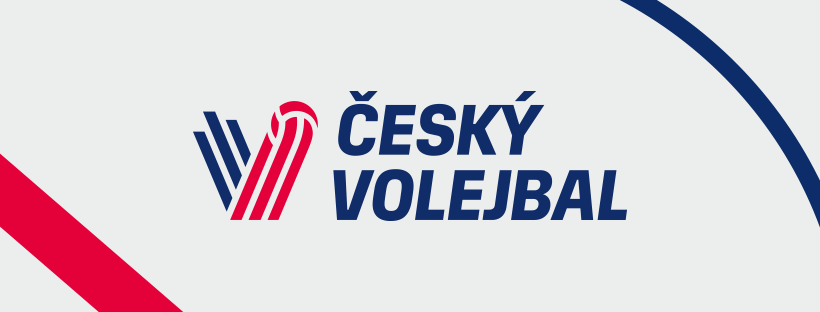 Pozvánka reprezentačního družstva Kadeti   ČR 2001/2002naVT Mikulov 30.7. až 5.8.2018Vážení hráči, na základě Vašich volejbalových předpokladů si Vás dovolujeme pozvat na příští VT družstva Kadetů  ČR v Mikulově .  Místo: 		Sportovní hala Mikulov     Stravování:		Začíná 30.7.18 večeří, končí 5.8. 2018  v DřevěnicíchUbytování: 		Sportovní hala Mikulov  Sraz: 			30.7.2018 do 16.00 hodin –Sportovní hala Mikulov  Ukončení: 		5.8.2018 turnajem v Dřevěnicích S sebou: 	Oblečení na sport do haly, psací potřeby, deníky, plavky, pozor: : v případě nemoci či jiné překážky okamžitě informuj hlavního trenéra, Tel: 	739549123, 	         E-mail: 	jindrich.licek@volleyball.cz!!!  Volej pouze při možné neúčasti. V rámci VT bude účast na turnaji v Dřevěnicích a tak vezmi věci na hraní na kurtech	Jindřich Licek – hlavní trenér